Заполни пустые окошки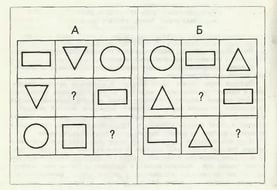 Состав числа (Домино)Заполни домики (состав числа)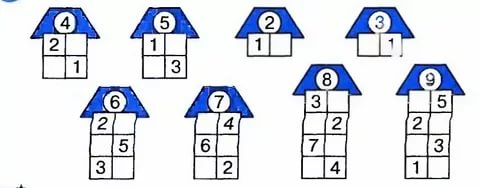 4.Нарисуй машинку, как на рисунке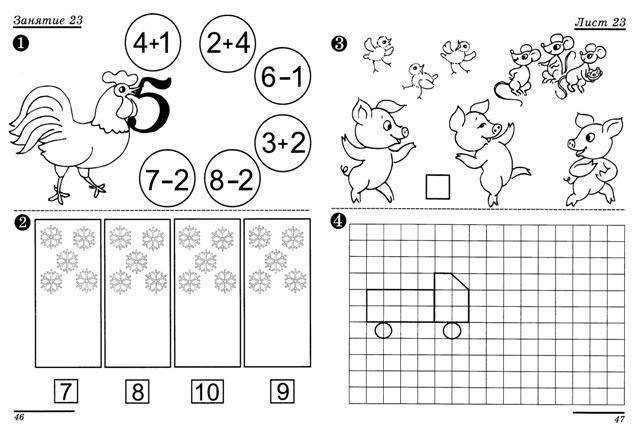 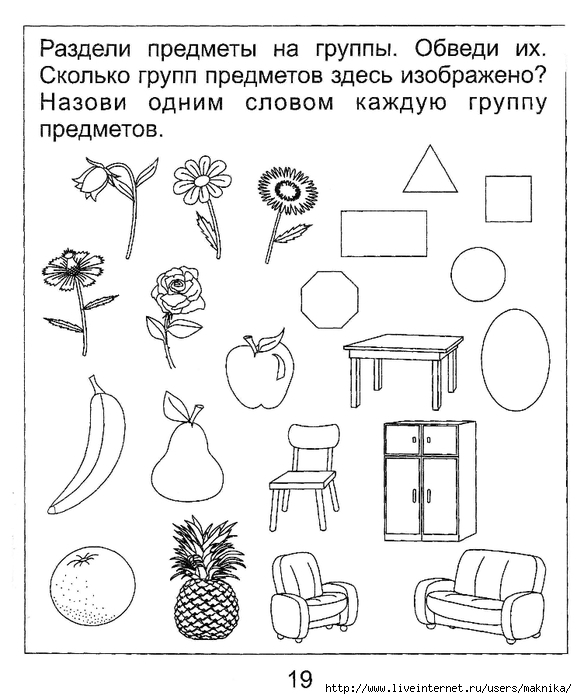 7. Соедини линией цифру 6 с примерами в ответе, которых получится 6.4+2	10-41+7	6	8-29-4	3+37-3	8-5	8.Обведи облако посередине и облако перед пятым	9. Справа от солнышка нарисуй ёлочку, а слева домик.10. Продолжи ряд (цепочку)Цель: Умение видеть закономерность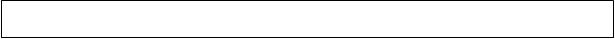 11. Напишите в пустых квадратах знаки «больше» или «меньше»   ( < >)5                      7                3            	2 	      9 12. Бабушка принесла 6 морковок. Три морковки она порезала в суп. Запишите в квадрат, сколько морковок осталось?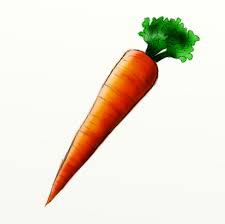 13. По какой дорожке колобок сможет добраться до леса? Покажите его путь линией.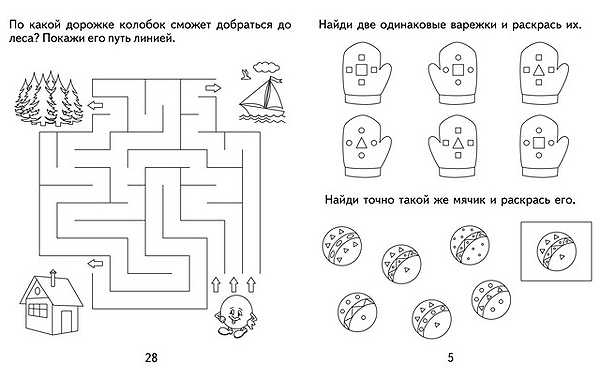 